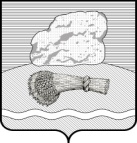 РОССИЙСКАЯ ФЕДЕРАЦИЯКАЛУЖСКАЯ ОБЛАСТЬ  ДУМИНИЧСКИЙ РАЙОНСЕЛЬСКАЯ  ДУМА  СЕЛЬСКОГО ПОСЕЛЕНИЯ«СЕЛО ЧЕРНЫШЕНО»Р Е Ш Е Н И Е     10 января 2018 г.    					                      № 3     О проведении публичных слушаний по проектурешения Сельской Думы сельского поселения«Село Чернышено» «О внесении изменений и дополнений в Устав сельского поселения«Село  Чернышено»                                                                                              Рассмотрев проект решения Сельской Думы сельского поселения «Село Чернышено» «О внесении изменений и дополнений в Устав сельского поселения «Село  Чернышено»,  руководствуясь  ст.28  Федерального закона от 06.10.2003 года № 131-ФЗ «Об общих принципах организации местного самоуправления в Российской Федерации» , статьями 24,25 Федерального закона от 21.07.2014 г №212-ФЗ «Об основах общественного контроля в Российской Федерации», Положением о публичных слушаниях в сельском поселении «Село Чернышено», утвержденным  Решением Сельской Думы сельского поселения №13 от 31.10.2006 г, Уставом сельского поселения «Село Чернышено Сельская Дума сельского поселения «Село Чернышено» решила:РЕШИЛА:Провести  06 февраля 2018 г. публичные слушания по проекту решения сельской Думы сельского поселения «Село Чернышено» «О внесении изменений и дополнений в Устав сельского поселения «Село Чернышено».  Публичные слушания провести в   здании   администрации сельского поселения «Село Чернышено» по адресу: с. Чернышено , ул.Ленина д.7, в 17-00 часов. Обнародовать проект решения сельской Думы «О  внесении изменений и дополнений в Устав сельского поселения « Село Чернышено».Для осуществления подготовки и проведения публичных слушаний создать организационный комитет (комиссию) в составе:Руководитель оргкомитета (комиссии) Волкова В.М.члены оргкомитета (комиссии)              Агапова Н.М.                                                                Проничкина Г.Н. Довести до сведения населения сельского поселения « Село Чернышено», что обнародованный проект решения может обсуждаться на собраниях трудовых коллективов, общественных объединений, партий и организаций, иных собраниях граждан.            Выработанные в ходе обсуждения предложения к проекту решения с указанием автора, внесшего предложение, направляются в организационный комитет (комиссию) по форме, согласно приложению, не позднее 5 дней до даты проведения публичных слушаний.К предложению должны быть приложены аргументированные обоснования вносимых предложений, а так же протокол собрания. На собрании выбирается представитель, который примет участие в выступлениях не публичных слушаниях с аргументацией вносимых предложений.6.Данное решение вступает в силу с момента  его обнародования.7.Контроль исполнения данного решения оставляю за собой   Глава  сельского поселения                                                   В.М.Волкова						Приложение №1к решению сельской Думы                                                                                                                                           № 3 от  10 января   2018 г ФОРМАпредложений к проекту решения сельской Думы                        О проведении публичных слушаний «О внесении изменений и дополнений в Устав                                           сельского поселения «Село  Чернышено»							____________________________________									п о д п и с ьПриложение №2к решению сельской Думы                                                                                                                                           № 3 от  10 января   2017 г ПРОЕКТРОССИЙСКАЯ ФЕДЕРАЦИЯКАЛУЖСКАЯ ОБЛАСТЬ  ДУМИНИЧСКИЙ РАЙОНСЕЛЬСКАЯ  ДУМА  СЕЛЬСКОГО ПОСЕЛЕНИЯ«СЕЛО ЧЕРНЫШЕНО»Р Е Ш Е Н И Е     «____»________ 2018 г.    					                      №     «О   внесении  изменений и дополнений в Устав сельского поселения «Село Чернышено»В целях приведения в соответствие Устава  сельского поселения «Село Чернышено»  с вступившими в силу изменениями и дополнениями  в Федеральный  закон от 6 октября 2003 года № 131-ФЗ «Об общих принципах организации местного самоуправления в Российской Федерации» и другие федеральные законы, руководствуясь ст.24. Устава сельского поселения «Село Чернышено» Сельская  Дума Сельского поселения «Село Чернышено»РЕШИЛА:Внести в Устав сельского поселения «Село Чернышено» (в редакции решений сельской Думы «Село Чернышено» №16 от 15.11.2005 г; №23 от 16.12.2006 г; №9 от 13.04.2009 г; № 23 от 30.12.2009 г № 21 от 24.07.2010 г; №13 от 04.07.2012 г; №1  от 14.01.2015 г; №21 от 30.06.2015 г; №19 от 25.07.2016 г, №32 от 08.12.2017 г) следующие изменения:1.1. в части 3 статьи 16:а) пункт 1 изложить в следующей редакции:«1) проект устава муниципального образования, а также проект муниципального 2.1.) нормативного правового акта о внесении изменений и дополнений в данный устав, кроме случаев, когда в устав муниципального образования вносятся изменения в форме точного воспроизведения положений Конституции Российской Федерации, федеральных законов, конституции (устава) или законов субъекта Российской Федерации в целях приведения данного устава в соответствие с этими нормативными правовыми актами;»;б)  дополнить пунктом 2.1) следующего содержания:«проект стратегии социально-экономического развития муниципального образования»;в) в пункте 3 слова «проекты планов и программ развития муниципального образования," исключить;
1.2. пункт 5 части 1 статьи 24  изложить в следующей редакции:«5) утверждение стратегии социально-экономического развития муниципального образования;».          2.Направить принятые в Устав изменения и дополнения в Управление Министерства юстиции РФ по Калужской области для проведения государственной регистрации.          3.Настоящее решение подлежит обнародованию после его государственной регистрации и вступает в силу после его обнародования.              Глава сельского поселения                                                   В.М.Волкова№ п/пНомер статьи, пункта проекта, названиеРедакция статьи проектаПредлагаемый текст поправки статьи проектаАвтор предложения